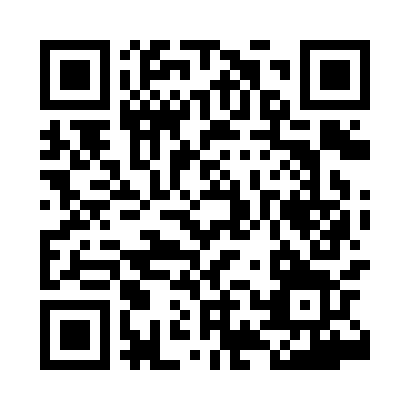 Prayer times for Kajdytanya, HungaryWed 1 May 2024 - Fri 31 May 2024High Latitude Method: Midnight RulePrayer Calculation Method: Muslim World LeagueAsar Calculation Method: HanafiPrayer times provided by https://www.salahtimes.comDateDayFajrSunriseDhuhrAsrMaghribIsha1Wed3:245:2912:425:457:569:542Thu3:215:2712:425:467:589:563Fri3:195:2612:425:467:599:584Sat3:165:2412:425:478:0010:005Sun3:145:2312:425:488:0210:026Mon3:115:2112:425:498:0310:057Tue3:095:2012:425:508:0410:078Wed3:065:1812:425:508:0610:099Thu3:045:1712:425:518:0710:1110Fri3:015:1612:425:528:0810:1311Sat2:595:1412:425:538:1010:1612Sun2:565:1312:425:538:1110:1813Mon2:545:1212:425:548:1210:2014Tue2:515:1012:425:558:1310:2215Wed2:495:0912:425:568:1510:2516Thu2:475:0812:425:568:1610:2717Fri2:445:0712:425:578:1710:2918Sat2:425:0612:425:588:1810:3119Sun2:395:0512:425:598:2010:3420Mon2:375:0412:425:598:2110:3621Tue2:355:0312:426:008:2210:3822Wed2:335:0212:426:018:2310:4023Thu2:305:0112:426:018:2410:4324Fri2:285:0012:426:028:2510:4525Sat2:264:5912:426:038:2610:4726Sun2:244:5812:426:038:2710:4927Mon2:214:5712:426:048:2810:5128Tue2:194:5612:436:048:2910:5329Wed2:174:5612:436:058:3010:5530Thu2:154:5512:436:068:3110:5731Fri2:134:5412:436:068:3210:59